Berlin Holocaust Memorial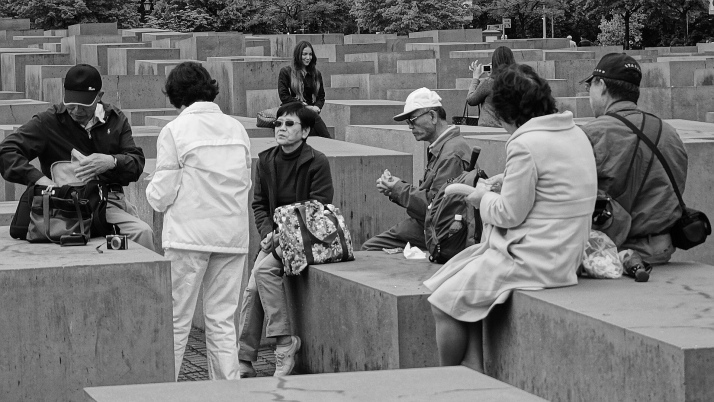 